ГЛАВА ИСТОБИНСКОГО СЕЛЬСКОГО ПОСЕЛЕНИЯ РЕПЬЁВСКОГО МУНИЦИПАЛЬНОГО РАЙОНА 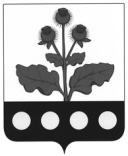 ВОРОНЕЖСКОЙ ОБЛАСТИПОСТАНОВЛЕНИЕ«21» апреля 2022 г. № 2с. ИстобноеВ соответствии с Градостроительным Кодексом Российской Федерации, Федеральным законом от 06.10.2003 № 131-ФЗ «Об общих принципах организации местного самоуправления в Российской Федерации», Уставом Истобинского сельского поселения, решением Совета народных депутатов от 11.10.2018 г. № 149 «Об утверждении положения о порядке организации и проведения публичных слушаний по вопросам градостроительной деятельности в Истобинском сельском поселении», глава Истобинского сельского поселения Репьёвского муниципального района: постановляет:1. Назначить на «26» мая 2022 года в 10 ч 00 мин публичные слушания по проекту изменений в правила благоустройства Истобинского сельского поселения, а также по документации, согласно приложению № 1 к настоящему постановлению.2. Местом проведения публичных слушаний определить здание администрации Истобинского сельского поселения, находящиеся по адресу: с. Истобное, ул. Терешковой, д.36.3. Установить, что участниками публичных слушаний по проекту изменений в правила благоустройства Истобинского сельского поселения, являются граждане, постоянно проживающие на территории Истобинского сельского поселения, правообладатели находящихся в границах Истобинского сельского поселения земельных участков и (или) расположенных на них объектов капитального строительства, а также правообладатели помещений, являющихся частью указанных объектов капитального строительства.4. Состав рабочего органа, уполномоченного на организацию и проведение публичных слушаний по проекту изменений в правила благоустройства Истобинского сельского поселения (далее - рабочий орган), определяется в соответствии со статьей 5 Положения о порядке организации и проведения публичных слушаний по вопросам градостроительной деятельности в Истобинском сельском поселении, утвержденного решением Совета народных депутатов Истобинского сельского поселения от 11.10.2018 г. № 149.5. Местонахождение рабочего органа: с. Истобное, ул. Терешковой, д. 36 (здание администрации Истобинского сельского поселения), тел.: 8 (47374) 37-1-21. Приемные часы в рабочие дни: с 8.00 до 16.00.6. Установить, что с материалами по проекту изменений в правила благоустройства Истобинского сельского поселения, можно ознакомиться по месту нахождения рабочего органа, по месту размещения экспозиции и демонстрационных материалов (здание администрации), а также на официальном сайте администрации Истобинского сельского поселения в сети Интернет.7. Предложить участникам публичных слушаний со дня официального обнародования настоящего постановления до дня проведения публичных слушаний направить в адрес рабочего органа предложения и замечания по обсуждаемому вопросу для включения их в протокол публичных слушаний.Предложить участникам публичных слушаний со дня открытия экспозиции демонстрационных материалов по проекту изменений в правила благоустройства Истобинского сельского поселения, посетить экспозицию, а также внести свои предложения, замечания к проекту в письменном виде в соответствующую книгу учета посетителей экспозиции демонстрационных материалов по проекту изменений в правила благоустройства Истобинского сельского поселения.Регистрация граждан, желающих выступить на публичных слушаниях, производится до «25» мая 2022 года включительно по месту нахождения рабочего органа.8. Обнародовать в порядке, определённом Уставом Истобинского сельского поселения, приложения № 1 и № 2 (оповещение о начале публичных слушаний) к настоящему постановлению.9. Дополнительно разместить указанные акты на официальном сайте администрации Истобинского сельского поселения в сети Интернет.10. Рабочему органу:- обеспечить размещение экспозиции демонстрационных материалов по проекту изменений в правила благоустройства Истобинского сельского поселения, в здании администрации (адрес: с. Истобное, ул. Терешковой, д. 36) в соответствии с требованиями действующего законодательства, правовых актов Истобинского сельского поселения по организации и проведению публичных слушаний;- обеспечить организацию и проведение публичных слушаний в соответствии с требованиями действующего законодательства, правовых актов Истобинского сельского поселения по организации и проведению публичных слушаний.Приложение № 1к постановлению главы Истобинского сельского поселения от 21.04.2022 г. №2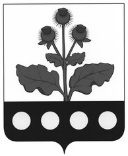 ПРОЕКТСОВЕТ НАРОДНЫХ ДЕПУТАТОВ ИСТОБИНСКОГО СЕЛЬСКОГО ПОСЕЛЕНИЯ РЕПЬЁВСКОГО МУНИЦИПАЛЬНОГО РАЙОНА ВОРОНЕЖСКОЙ ОБЛАСТИРЕШЕНИЕ«    »                 2021   г. №____с. ИстобноеВ соответствии со статьей 14 Федерального закона от 06.10.2003 №131-ФЗ «Об общих принципах организации местного самоуправления в Российской Федерации», статьей 7 Устава Истобинского сельского поселения, рассмотрев протест прокурора от 25.03.2022 №2-1-2022/154 Совет народных депутатов Истобинского сельского поселения Репьёвского муниципального района Воронежской области решил:1. Внести в решение Совета народных депутатов Истобинского сельского поселения Репьёвского муниципального района Воронежской области от 29.05.2012 №79 «Об утверждении Правил благоустройства Истобинского сельского поселения» (далее – Решение) следующее изменение:1.1. Пункт 4.3. части 4 раздела 3 главы II Правил благоустройства Истобинского сельского поселения, утвержденных Решением, дополнить подпунктом 4.3.4. следующего содержания:« 4.3.4. организовывать места (площадки) накопления отходов от использования потребительских товаров и упаковки, утративших свои потребительские свойства, входящих в состав твердых коммунальных отходов, на контейнерных площадках и специальных площадках для складирования крупногабаритных отходов без письменного согласия регионального оператора.».2. Решение вступает в силу после его официального обнародования.3. Контроль за исполнением решения оставляю за собой.Приложение N 2к постановлению главы Истобинского сельского поселения от 21.04.2022 г. №2ОПОВЕЩЕНИЕО НАЧАЛЕ ПУБЛИЧНЫХ СЛУШАНИЙНа публичные слушания, назначенные на «26» мая 2022 года, представляются проект по проекту изменений в правила благоустройства Истобинского сельского поселения.Экспозиция демонстрационных материалов по проекту изменений в правила благоустройства Истобинского сельского поселения, открыта с «21» апреля 2022 года по «26» мая 2022 года в здании администрации Истобинского сельского поселения по адресу: с. Истобное, ул. Терешковой, д.36.Время работы экспозиции: с 08.00 до 16.00.Собрание участников публичных слушаний состоится «26» мая 2022 года в 10.00 в здании администрации Истобинского сельского поселения по адресу: с. Истобное, ул. Терешковой, д. 36.Регистрация граждан, желающих выступить на публичных слушаниях, производится до «25» мая 2022 года включительно по месту нахождения рабочего органа по организации публичных слушаний.В период с момента опубликования настоящего извещение и до «25» мая 2022 года участники публичных слушаний имеют право вносить предложения и замечания, касающиеся проекта изменений в правила благоустройства:1. В письменной или устной форме в ходе проведения собрания или собраний участников публичных слушаний.2. В письменной форме в адрес рабочего органа по организации публичных слушаний.3. Посредством записи в книге учета посетителей экспозиции демонстрационных материалов по проекту изменений в правила благоустройства Истобинского сельского поселения.Рабочий орган по организации и проведению публичных слушаний по проекту планировки территории и проекту изменений в правила благоустройства Истобинского сельского поселения, расположен по адресу: с. Истобное, ул. Терешковой, д. 36 (здание администрации сельского поселения), тел.: 8 (47374) 37-1-21. Приемные часы в рабочие дни: с 8.00 до 17.00.Материалы по проекту подлежат обнародованию и размещению на официальном сайте администрации Истобинского сельского поселения в сети Интернет (www.istobinskoe.ru).О назначении публичных слушаний по проекту изменений в правила благоустройства Истобинского сельского поселенияГлава сельского поселенияВ.И. АристоваО внесении изменений в решение Совета народных депутатов Истобинского сельского поселения от 29.05.2012 №79 «Об утверждении Правил благоустройства Истобинского сельского поселения»Глава сельского поселенияВ.И. Аристова